Jueves 10 de septiembre, 9:30 am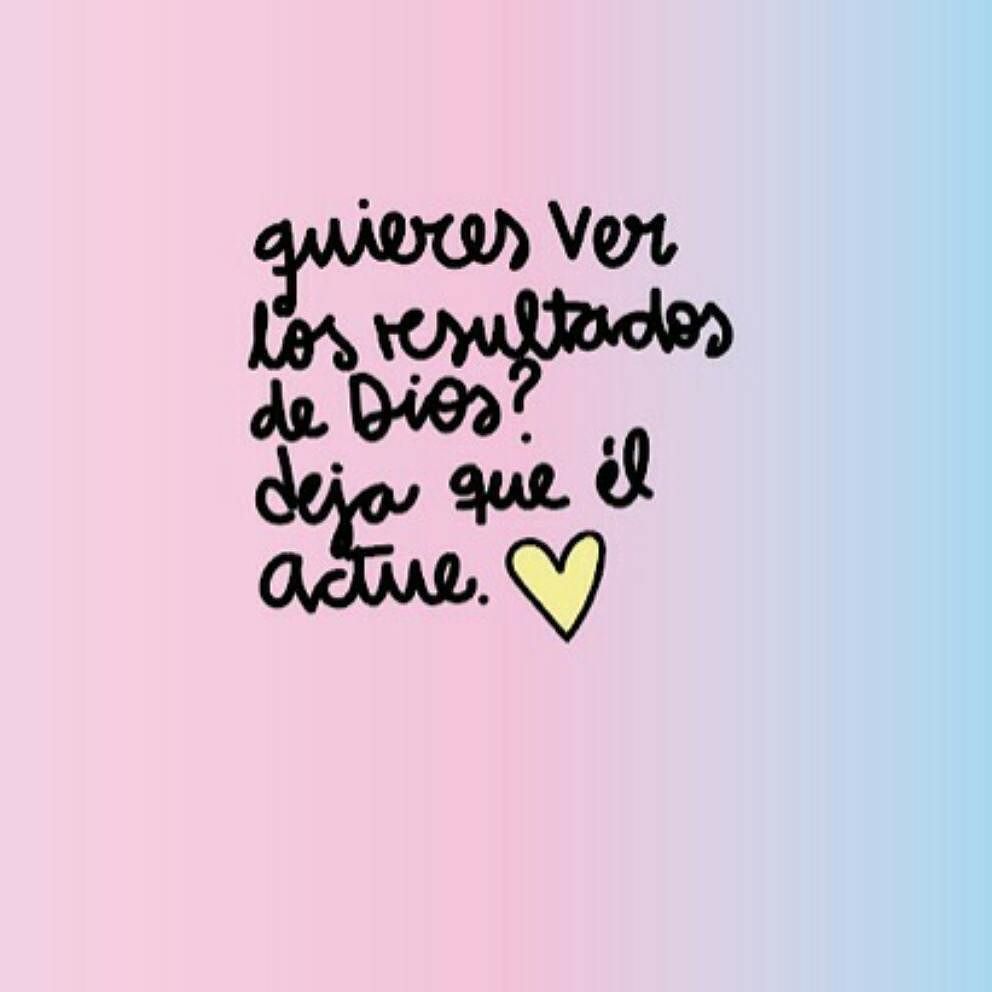 AGENDA:Presentación pruebas de tres editores.COLEGIO EMILIA RIQUELMEACTIVIDADES EN CASA COLEGIO EMILIA RIQUELMEACTIVIDADES EN CASA COLEGIO EMILIA RIQUELMEACTIVIDADES EN CASA COLEGIO EMILIA RIQUELMEACTIVIDADES EN CASA 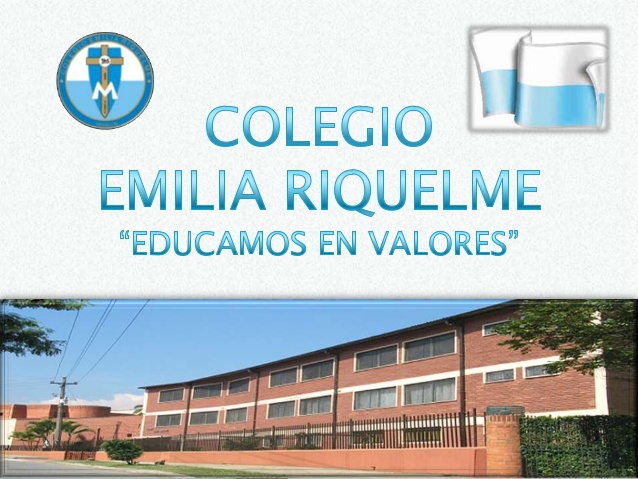 Fecha: jueves 10Nombre: Grado: 7MOÁrea: Urbanidad